COMISIÓN PERMANENTE DE VIGILANCIA DE LA CUENTA PÚBLICA, TRANSPARENCIA Y ANTICORRUPCIÓN. DIPUTADOS: MARIO ALEJANDRO CUEVAS MENA, WARNEL MAY ESCOBAR, ROSA ADRIANA DÍAZ LIZAMA, LIZZETE JANICE ESCOBEDO SALAZAR, FELIPE CERVERA HERNÁNDEZ, MIGUEL ESTEBAN RODRÍGUEZ BAQUEIRO, MARÍA DE LOS MILAGROS ROMERO BASTARRACHEA, MIRTHEA DEL ROSARIO ARJONA MARTÍN, MARÍA TERESA MOISÉS ESCALANTE. - - - - - - -H. CONGRESO DEL ESTADO:Con fundamento en los artículos 75 párrafo noveno de la Constitución Política; 31 con relación con el 17 fracciones I, II y III de la Ley de  Transparencia y Acceso a la Información Pública, ambos ordenamientos del Estado de Yucatán, los diputados integrantes de la Comisión Permanente de Vigilancia de la Cuenta Pública, Transparencia y Anticorrupción del H. Congreso del Estado de Yucatán, sometemos a la consideración del Pleno del H. Congreso del Estado de Yucatán, el presente dictamen de acuerdo, con base a los siguientes:A N T E C E D E N T E S:PRIMERO.  El  02 de mayo de 2016 se publicó en el Diario Oficial del Estado el decreto número 388 de la Ley de Transparencia y Acceso a la Información Pública del Estado de Yucatán, mediante la cual se dio cumplimiento a la reforma de la Constitución Política de los Estados Unidos Mexicanos, en materia de transparencia.SEGUNDO. En la norma local, se definió la organización, funcionamiento y lineamientos del Instituto Estatal de Acceso a la Información Pública, la cual quedó fortalecida al componer un consejo consultivo que se integraría por seis consejeros designados bajo un procedimiento que inicia con la aprobación de una convocatoria dirigida a las organizaciones de la sociedad civil y la academia; la evaluación del cumplimiento de los requisitos constitucionales y legales, así como de la idoneidad de aquellas personas inscritas, el desarrollo de las comparecencia y la selección a las personas mejor evaluadas en una proporción de tres personas por cada cargo vacante, como tareas prioritarias a cargo de la Comisión Permanente de Vigilancia de la Cuenta Pública, Transparencia y Anticorrupción; para finalizar la correspondiente designación por parte del Pleno de este H. Congreso del Estado.Es preciso mencionar que este procedimiento se rige por el principio de transparencia, considerando además, que en su desarrollo se deba garantizar la igualdad de género y la inclusión de personas con experiencia en la materia y en derechos humanos.Los consejeros consultivos son de carácter honorífico, con la encomienda de opinar sobre el programa anual de trabajo y presupuesto, emitir opiniones técnicas, no vinculantes, así como analizar y proponer la ejecución de programas, proyectos y acciones, entre otros; que realiza el Instituto Estatal de Acceso a la Información Pública y Protección de Datos Personales, en términos de ley.	TERCERO. La conformación del primer consejo consultivo fue publicada en fecha 07 de julio de 2016 en el Diario Oficial del Estado mediante decreto número 401/2016, habiéndose designado seis consejeros nombrados por los períodos comprendidos del 8 de julio del año 2016 hasta el 7 de julio del año 2018, y del 8 de julio del año 2016 hasta el 7 de julio del año 2017, a fin de garantizar periodos escalonados, como establece el párrafo noveno del artículo 75 de la Constitución Política del Estado de Yucatán, y décimo sexto artículo transitorio de la Ley de Transparencia, Acceso a la Información Pública y Protección de Datos Personales y Personales del Estado.CUARTO. Ahora bien, los ciudadanos Miguel Ángel Acuapan Acosta, Adriana de León Carmona y Milagros del Pilar Herrero Buchanan, finalizaron su encomienda como consejeros consultivos del Instituto Estatal de Acceso a la Información Pública y Protección de Datos Personales, tal y como se constata con el decreto número 523/2017 publicado el 11 de septiembre de 2017, el cual señala que los arriba nombrados fueron designados por el período de dos años contados a partir del día en que rindieron compromiso constitucional de ley ante el H. Congreso del Estado de Yucatán, para tal efecto, tenemos que rindieron el referido compromiso ante el pleno del congreso el 12 de septiembre de 2017, por tanto fue el 12 de septiembre del año en curso que finalizaron su encomienda.QUINTO. En efecto, de conformidad con lo señalado en el segundo párrafo del artículo 31 de la Ley de Transparencia y Acceso a la Información Pública del Estado de Yucatán, esta Comisión Permanente en sesión de fecha 29 de agosto del año en curso, aprobó la convocatoria en la que se determinaron las etapas del procedimiento para designar a tres nuevos consejeros consultivos del Instituto Estatal de Transparencia, Acceso a la Información Pública y Protección de Datos Personales, misma que se puso a consideración del Pleno de este Congreso el 1 de septiembre de los corrientes, siendo aprobada por unanimidad, publicándose el día 2 de septiembre en el diario oficial del estado.Como respuesta a la convocatoria, se apersonaron ante la oficialía de partes de este congreso ocho personas, si bien representa un número insuficiente para armar las ternas por cada cargo de consejero consultivo, ya que nos encontramos ante un cargo de carácter honorario de conformidad con lo señalado en el artículo 33 de la ley en la materia, sin embargo, esta comisión permanente ha determinado continuar con el procedimiento de designación con el número de personas registradas, lo anterior, con el sustento de lo asentado en la base octava de la convocatoria que menciona “en caso de no recibir el número de inscripciones o que éstas no cumplan con los requisitos legales para conformar las ternas respectivas, se continuará con el procedimiento con aquellas propuestas que cumplan con lo establecido en la base tercera y cuarta de esta convocatoria”.SEXTO. Por consiguiente en fecha 19 de septiembre del presente año cumplidas las 24 horas, se dio por concluido el plazo de 12 días hábiles siguientes a la publicación de la referida convocatoria, correspondiente al registro de candidatos para ocupar el cargo de Consejero Consultivo del Instituto Estatal de Transparencia, Acceso a la Información Pública y Protección de Datos, enterándose a la comisión relativa el 25 de septiembre de los corrientes, que se recibieron un total de ocho propuestas, mismas que cumplieron en lo personal con todos los requisitos de la convocatoria, de conformidad con el segundo párrafo del artículo 31 de la Ley de Transparencia y Acceso a la Información Pública del Estado.La lista definitiva de candidatos para consejeros del Consejo Consultivo del Instituto Estatal de Transparencia, Acceso a la Información Pública y Protección de Datos, quedó de la manera siguiente:SÉPTIMO. De la relación de candidatos expuesta con anterioridad, todos cumplieron en lo personal con los requisitos de ley, por lo tanto, se acordó invitar a comparecer a las personas previamente mencionadas, a efecto de que manifiesten los motivos por los cuales se consideran idóneos para ocupar el cargo como consejero consultivo.  Las comparecencias se efectuaron esta misma fecha 26 de septiembre del año en curso. OCTAVO. Concluido el plazo destinado para el desarrollo de las comparecencias, la comisión permanente dictaminadora entró a la etapa de designación, por lo que dio inicio al estudio y análisis para la conformación de la lista de los candidatos que cumplieron en lo personal a cabalidad con todos y cada uno de los requisitos establecidos en la ley.Con base en los antecedentes antes mencionados, los diputados integrantes de esta comisión permanente, realizamos las siguientes,C O N S I D E R A C I O N E S:PRIMERA. En primera instancia, es preciso señalar que, esta Comisión Permanente de Vigilancia de la Cuenta Pública, Transparencia y Anticorrupción está facultada para recibir las propuestas de la sociedad en general, evaluar el cumplimiento de los requisitos, previa comparecencia de los candidatos, y determinar la idoneidad para desempeñar el cargo y seleccionar a las personas mejor evaluadas para integrar el Consejo Consultivo del Instituto Estatal de Transparencia, Acceso a la Información Pública y Protección de Datos Personales, lo anterior con fundamento en el segundo párrafo del artículo 31 y fracción II del artículo 17 de la Ley de Transparencia y Acceso a la Información Pública del Estado de Yucatán.SEGUNDA. El Consejo Consultivo del Instituto Estatal de Transparencia, Acceso a la Información Pública y Protección de Datos Personales,  en términos del artículo 32 de la Ley de Acceso a la Información Pública  y Datos Personales del Estado de Yucatán y 48 de la Ley General, tiene las facultades siguientes:I. Opinar sobre el programa anual de trabajo y su cumplimiento;II. Opinar sobre el proyecto de presupuesto para el ejercicio del año siguiente;III. Conocer el informe de los Organismos garantes sobre el presupuesto asignado a programas y el ejercicio presupuestal y emitir las observaciones correspondientes;IV. Emitir opiniones no vinculantes, a petición de los Organismos garantes o por iniciativa propia, sobre temas relevantes en las materias de transparencia, acceso a la información, accesibilidad y protección de datos personales;V. Emitir opiniones técnicas para la mejora continua en el ejercicio de las funciones sustantivas de los Organismos garantes;VI. Opinar sobre la adopción de criterios generales en materia sustantiva, yVII. Analizar y proponer la ejecución de programas, proyectos y acciones relacionadas con la materia de transparencia y acceso a la información y su accesibilidad.Todas esas atribuciones citadas, se desempeñan a través de un cargo de carácter honorífico donde prevalece la transparencia  en el ejercicio de sus funciones del Instituto Estatal de Transparencia, Acceso a la Información Pública y Protección de Datos Personales; por lo que revierte especial trascendencia al interior de esta institución, así como en lo que refiere a toda la ciudadanía yucateca.Resulta deseable que las personas cuenten con el perfil idóneo para el cargo, es decir, que tenga conocimiento y experiencia en el estudio, ejercicio o garantía de los derechos de acceso a la información y de protección a los datos personales, así como que cuente con la disponibilidad para asistir a las sesiones siendo propositivo en la toma de decisiones colegiadas y que mediante un diálogo refleje el compromiso por salvaguardar un derecho ciudadano.   En esa circunstancia, los diputados que dictaminamos nos dimos a la tarea de revisar y analizar cada uno de los perfiles de los candidatos propuestos; aunado a ello, el resultado de las comparecencias, por lo que en forma integral, estimamos la trayectoria profesional acreditada en la materia, con un enfoque en su desempeño social y académico, sus conocimientos en la materia acreditables, así como su desempeño en las comparecencias  donde manifestaron su intención y motivos que los hacen idóneos para el cargo; así como su calidad en la propuesta a desarrollar en el organismo garante estatal de transparencia y protección de datos personales. Cabe señalar que el candidato Elmer Adrián Rodríguez García, tuvo a bien enviar su comparecencia de manera escrita en donde manifiesta su deseo de estar en el cargo, explicando que por motivos particulares no le fue posible asistir a comparecer de manera personal.Respecto con el tema de la conformación de ternas, conviene mencionar, que si bien en el artículo 31 de la ley de la materia determina que el procedimiento de designación de consejeros consultivos es prácticamente el mismo que se señala para el procedimiento de elección de comisionados del INAIP en lo que refieren las fracciones I, II y III, es así entonces que por cada vacante exige conformar una terna y de la terna seleccionar al candidato idóneo al cargo, sin embargo en el procedimiento que nos ocupa únicamente se inscribieron ocho personas.En ese sentido, quienes integramos esta comisión hemos acordado apegarnos a lo dispuesto en la base octava de la convocatoria emitida, la cual fue publicada el 2 de septiembre del año en curso en el diario oficial del estado, misma que señala que “En caso de no recibir el número de inscripciones o que éstas no cumplan con los requisitos legales para conformar las ternas respectivas, se continuará con el procedimiento con aquellas propuestas que cumplan con lo establecido en la base tercera y cuarta de esta convocatoria”.Hecho lo anterior, los diputados integrantes de esta comisión permanente al tener ocho personas registradas como candidatos al cargo, consideramos presentar 2 grupos conformados por 3 personas y 1 grupo conformado por 2 personas, toda vez que con base en los perfiles analizados, estimamos que las ocho propuestas cuentan con el perfil idóneo para el cargo de Consejero Consultivo del Instituto Estatal de Transparencia, Acceso a la Información Pública y Protección de Datos Personales, por tal razón presentamos al H. Congreso la siguiente distribución:En consecuencia, de la lista de personas presentada, el pleno del H. Congreso con fundamento en los artículos 31 y 17 fracción III de la ley de transparencia estatal, deberá de designar al consejero consultivo que ocupará dicho cargo, mediante cédula de acuerdo con lo dispuesto en el artículo 110 del Reglamento de la Ley de Gobierno del Poder Legislativo del Estado de Yucatán.En tal virtud, con fundamento en los artículos 75 párrafo noveno de la Constitución Política; 31 con relación con el 17 fracciones I, II y III de la Ley de  Transparencia y Acceso a la Información Pública, ambos ordenamientos del Estado de Yucatán, y base séptima segundo párrafo de la convocatoria correspondiente, sometemos a esta Honorable Asamblea para su consideración, el siguiente proyecto deA C U E R D O:Artículo primero. De conformidad con la convocatoria publicada el 2 de septiembre del año en curso en el diario oficial del estado, la Comisión Permanente de Vigilancia de la Cuenta Pública, Transparencia y Anticorrupción, emite la lista de los candidatos que cumplieron en lo personal con los requisitos de ley para ocupar el cargo de consejero del Consejo Consultivo del Instituto Estatal de Transparencia, Acceso a la Información Pública y Protección de Datos Personales, siendo los siguientes: Artículo segundo. El Pleno del H. Congreso del Estado de Yucatán, procederá de inmediato a iniciar el procedimiento de votación y designación, por el que se elegirá a un consejero consultivo de cada bloque, éste se efectuará mediante cédula de acuerdo con lo dispuesto en el artículo 110 del Reglamento de la Ley de Gobierno del Poder Legislativo del Estado de Yucatán. GrupoTransitorio:Artículo único. Este acuerdo entrará en vigor en el momento de su aprobación por el Pleno del H. Congreso del Estado de Yucatán.DADO EN LA SALA DE COMISIONES “ABOGADA ANTONIA JIMÉNEZ TRAVA” DEL RECINTO DEL PODER LEGISLATIVO DEL ESTADO, EN LA CIUDAD DE MÉRIDA, YUCATÁN, A LOS VEINTISÉIS DÍAS DEL MES DE SEPTIEMBRE DEL AÑO DOS MIL DIECINUEVE.COMISIÓN PERMANENTE DE VIGILANCIA DE LA CUENTA PÚBLICA, TRANSPARENCIA Y ANTICORRUPCIÓNCANDIDATOPROPUESTA REALIZADA POR:1. Psic. Deyanira Trinidad Álvarez Villajuana Por su propio derecho2. C.P.C Manuel Alejandro López Mapén INSTITUTO MEXICANO DE CONTADORES PÚBLICOS DE YUCATÁNCENTRO UNIVERSITARIO FELIPE CARRILLO PUERTO3. Lic. en Derecho Elmer Adrián Rodríguez García Por su propio derecho4. C.P. Janine Abigail Andrade Campos  CENTRO EMPRESARIAL DE MÉRIDA (COPARMEX MÉRIDA)5. LARN. José Ángel de los Reyes Santamaría Ucán BIOASESORES A.C.OBSERVATORIO CIUDADANO NACIONAL DE VIOLENCIA A.C. RED AMBIENTAL JUVENIL DE YUCATÁN A.C.6. Lic. en Derecho Sergio Hidalgo Alejos Victoria PROFESIONISTAS DEL DERECHO MANUEL CRESCENCIO REJÓN Y ALCALÁ A.C. 7. MD. José Alejandro de Guadalupe Moguel Espejo  Por su propio derecho8. Lic. en Derecho Camilo Eduardo Toledo GonzálezPor su propio derechoTERNATERNADÚO1. Deyanira Trinidad Álvarez Villajuana.4. Janine Abigail Andrade Campos. 7. Sergio Hidalgo Alejos Victoria. 2. Manuel Alejandro López Mapén. 5. José Alejandro de Guadalupe Moguel Espejo.8. Elmer Adrián Rodríguez García.  3. José Ángel de los Reyes Santamaría Ucán.6. Camilo Eduardo Toledo González.TERNATERNADÚO1. Deyanira Trinidad Álvarez Villajuana.4. Janine Abigail Andrade Campos. 7. Sergio Hidalgo Alejos Victoria. 2. Manuel Alejandro López Mapén. 5. José Alejandro de Guadalupe Moguel Espejo.8. Elmer Adrián Rodríguez García.  3. José Ángel de los Reyes Santamaría Ucán.6. Camilo Eduardo Toledo González.CARGOnombreVOTO A FAVORVOTO EN CONTRAPRESIDENTE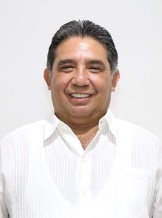 DIP. MARIO ALEJANDRO CUEVAS MENAVICEPRESIDENTE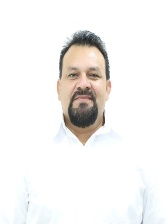 DIP. WARNEL MAY ESCOBARsecretariA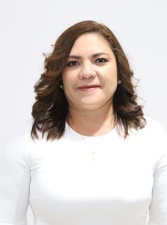 DIP. ROSA ADRIANA DÍAZ LIZAMASECRETARIA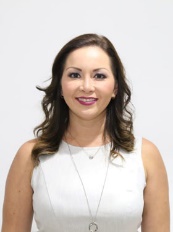 DIP. LIZZETE JANICE ESCOBEDO SALAZAR           Esta hoja de firmas pertenece al Dictamen de Acuerdo por el que se emite la lista de los candidatos idóneos que cumplieron en lo personal con los requisitos de ley para ocupar para ocupar el cargo de consejero del Consejo Consultivo del Instituto Estatal de Transparencia, Acceso a la Información Pública y Protección de Datos Personales, por un período de dos años.           Esta hoja de firmas pertenece al Dictamen de Acuerdo por el que se emite la lista de los candidatos idóneos que cumplieron en lo personal con los requisitos de ley para ocupar para ocupar el cargo de consejero del Consejo Consultivo del Instituto Estatal de Transparencia, Acceso a la Información Pública y Protección de Datos Personales, por un período de dos años.           Esta hoja de firmas pertenece al Dictamen de Acuerdo por el que se emite la lista de los candidatos idóneos que cumplieron en lo personal con los requisitos de ley para ocupar para ocupar el cargo de consejero del Consejo Consultivo del Instituto Estatal de Transparencia, Acceso a la Información Pública y Protección de Datos Personales, por un período de dos años.           Esta hoja de firmas pertenece al Dictamen de Acuerdo por el que se emite la lista de los candidatos idóneos que cumplieron en lo personal con los requisitos de ley para ocupar para ocupar el cargo de consejero del Consejo Consultivo del Instituto Estatal de Transparencia, Acceso a la Información Pública y Protección de Datos Personales, por un período de dos años.VOCAL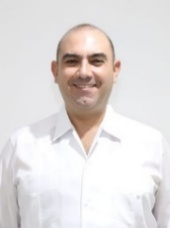 DIP. FELIPE CERVERA HERNÁNDEZVOCAL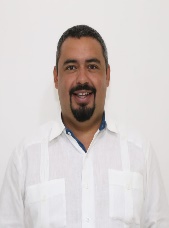 DIP. MIGUEL ESTEBAN RODRÍGUEZ BAQUEIRO VOCAL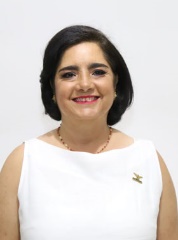 DIP. MARÍA MILAGROS ROMERO BASTARRACHEA VOCAL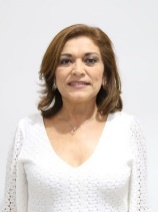 DIP. MIRTHEA DEL ROSARIO ARJONA MARTÍN           Esta hoja de firmas pertenece al Dictamen de Acuerdo por el que se emite la lista de los candidatos idóneos que cumplieron en lo personal con los requisitos de ley para ocupar para ocupar el cargo de consejero del Consejo Consultivo del Instituto Estatal de Transparencia, Acceso a la Información Pública y Protección de Datos Personales, por un período de dos años.           Esta hoja de firmas pertenece al Dictamen de Acuerdo por el que se emite la lista de los candidatos idóneos que cumplieron en lo personal con los requisitos de ley para ocupar para ocupar el cargo de consejero del Consejo Consultivo del Instituto Estatal de Transparencia, Acceso a la Información Pública y Protección de Datos Personales, por un período de dos años.           Esta hoja de firmas pertenece al Dictamen de Acuerdo por el que se emite la lista de los candidatos idóneos que cumplieron en lo personal con los requisitos de ley para ocupar para ocupar el cargo de consejero del Consejo Consultivo del Instituto Estatal de Transparencia, Acceso a la Información Pública y Protección de Datos Personales, por un período de dos años.           Esta hoja de firmas pertenece al Dictamen de Acuerdo por el que se emite la lista de los candidatos idóneos que cumplieron en lo personal con los requisitos de ley para ocupar para ocupar el cargo de consejero del Consejo Consultivo del Instituto Estatal de Transparencia, Acceso a la Información Pública y Protección de Datos Personales, por un período de dos años.VOCAL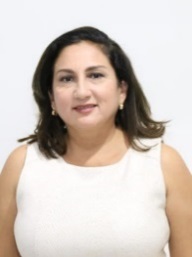 DIP. MARÍA TERESA MOISÉS ESCALANTE            Esta hoja de firmas pertenece al Dictamen de Acuerdo por el que se emite la lista de los candidatos idóneos que cumplieron en lo personal con los requisitos de ley para ocupar para ocupar el cargo de consejero del Consejo Consultivo del Instituto Estatal de Transparencia, Acceso a la Información Pública y Protección de Datos Personales, por un período de dos años.           Esta hoja de firmas pertenece al Dictamen de Acuerdo por el que se emite la lista de los candidatos idóneos que cumplieron en lo personal con los requisitos de ley para ocupar para ocupar el cargo de consejero del Consejo Consultivo del Instituto Estatal de Transparencia, Acceso a la Información Pública y Protección de Datos Personales, por un período de dos años.           Esta hoja de firmas pertenece al Dictamen de Acuerdo por el que se emite la lista de los candidatos idóneos que cumplieron en lo personal con los requisitos de ley para ocupar para ocupar el cargo de consejero del Consejo Consultivo del Instituto Estatal de Transparencia, Acceso a la Información Pública y Protección de Datos Personales, por un período de dos años.           Esta hoja de firmas pertenece al Dictamen de Acuerdo por el que se emite la lista de los candidatos idóneos que cumplieron en lo personal con los requisitos de ley para ocupar para ocupar el cargo de consejero del Consejo Consultivo del Instituto Estatal de Transparencia, Acceso a la Información Pública y Protección de Datos Personales, por un período de dos años.